План мероприятий территориального общественного самоуправления «Согласие», проводимых в рамках субсидирования на ноябрь 2016 годаДата мероприятияВремяНаименование мероприятияМесто проведенияОтветственное лицоКаждую субботуС 18.00 до 19.30Репетиции детского творческого коллектива «Северяночка»Пункт по работе с населением № 32. просп. Пролетарский 11. «ТЦ Каскад»Болдырева Н. В., Лесняк И. В.       Председатель ТОС «Согласие»                                                               Болдырева Н.В.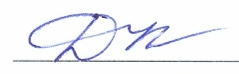 